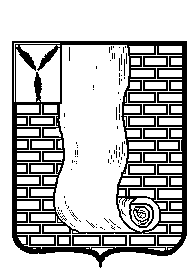 СОВЕТМУНИЦИПАЛЬНОГО ОБРАЗОВАНИЯ ГОРОД КРАСНОАРМЕЙСК КРАСНОАРМЕЙСКОГО МУНИЦИПАЛЬНОГО РАЙОНА САРАТОВСКОЙ ОБЛАСТИР Е Ш Е Н И Е  В соответствии с Федеральным законом от 06 октября 2003года № 131-ФЗ «Об общих принципах организации местного самоуправления в Российской Федерации», Федеральным законом от 21.07.2005 № 97-ФЗ «О государственной регистрации уставов муниципальных образований», Федерального закона от 14.03.2022 № 60 –ФЗ « О внесении изменений в отдельные законодательные акты Российской Федерации», Федерального закона от 06.02.2023 № 12-ФЗ «О внесении изменений в Федеральный закон « Об общих принципах организации публичной власти в субъектах Российской Федерации» и отдельные законодательные акты Российской Федерации», Закона Саратовской области от 20.12.2022 № 169-ЗСО «О внесении изменений в статью 74 Устава (Основного закона) Саратовской области», руководствуясь Уставом муниципального образования город Красноармейск Красноармейского муниципального района Саратовской области, Совет муниципального образования город Красноармейск Красноармейского муниципального района Саратовской области РЕШИЛ:1.Внести в Устав муниципального образования город Красноармейск Красноармейского муниципального района Саратовской области, принятый решением Совета муниципального образования город Красноармейск  Красноармейского муниципального района Саратовской области от 29.06.2021г. №45, следующие изменения и дополнения:     1.1 Устав дополнить статьей 32.1 «Отчет главы муниципального образования перед населением» следующего содержания:«1. В целях информирования населения в соответствии с федеральным законом глава муниципального образования не реже одного раза в полгода отчитывается о деятельности органов местного самоуправления и должностных лиц местного самоуправления в ходе встреч с населением каждого населенного пункта, входящего в состав муниципального образования (далее – население).2. График проведения отчета перед населением и круг вопросов, обсуждаемых на собрании с населением, на очередной календарный год утверждается ежегодно решением Совета муниципального образования город Красноармейск Саратовской области.В течение года допускается корректировка графика отчета главы муниципального образования перед населением по предложению муниципальных учреждений, трудовых коллективов, организаций, населения с внесением изменений в соответствующее решение Совета муниципального образования город Красноармейск Саратовской области.Предложения направляются главе муниципального образования не позднее, чем за 20 дней до дня проведения собрания.3. Информация о времени и месте проведения отчета должна быть доведена до сведения населения не позднее, чем за 14 дней до проведения отчета путем официального опубликования и размещения в сети Интернет на официальном сайте органа местного самоуправления.Отчет главы муниципального образования перед населением проводится в публичных местах (учреждения культуры, образования, административные здания).При отсутствии на территории населенного пункта помещения, пригодного для проведения собрания, место проведения отчета может быть перенесено в ближайший населенный пункт, на территории которого имеется пригодное  для проведения собрания помещение, с одновременной корректировкой графика отчета в порядке, предусмотренным частью 2 настоящей статьи.В случае если отведенное помещение не может вместить всех желающих присутствовать на собрании, органы  местного самоуправления обязаны обеспечить трансляцию хода собрания.4. По завершении выступления все желающие могут задать вопросы главе муниципального образования.5. Общественно значимые вопросы, поднятые в ходе отчета главы муниципального образования перед населением, включаются в план работы органов местного самоуправления муниципального образования.6. Во время отчета главы муниципального образования перед населением ведется протокол.Протокол оформляется в течение 7 дней и утверждается главой муниципального образования.В протокол включаются вопросы, заданные главе муниципального образования в ходе собрания, сроки исполнения и ответственные лица за решение того или иного вопроса, также прилагается список лиц, принявших участие в собрании.7. Отчет главы муниципального образования и ответы на общественно значимые вопросы подлежат официальному опубликованию и размещению в сети Интернет на официальном сайте органа местного самоуправления.1.2. По тексту статьи 8 слова «избирательная комиссия муниципального образования», «избирательная комиссия» заменить словами «избирательная комиссия, организующая подготовку и проведение выборов в органы местного самоуправления, местного референдума» в соответствующих падежах;1.3. В части 9 статьи 20 слова «избирательной комиссии поселения» заменить словами «избирательной комиссии, организующей подготовку и проведение выборов в органы местного самоуправления, местного референдума»;1.4. В части 7 статьи 25 слова «избирательной комиссии, проводившей выборы на территории муниципального образования» заменить словами «избирательной комиссии, организующей подготовку и проведение выборов в органы местного самоуправления, местного референдума»1.5. В подпунктах « а, б» пункта 2 части 9 статьи 26 слова «аппарате избирательной комиссии муниципального образования» исключить.1.6. Статью 36 исключить.1.7. Часть 2 статьи 11 изложить в следующей редакции:«Староста сельского населенного пункта назначается Советом муниципального образования город Красноармейск Красноармейского муниципального района Саратовской области,  по представлению схода граждан сельского населенного пункта из числа граждан Российской Федерации, проживающих на территории данного сельского населенного пункта и обладающих активным избирательным правом, либо граждан Российской Федерации, достигших на день представления сходом граждан 18 лет и имеющих в собственности жилое помещение, расположенное на территории данного сельского населенного пункта».1.8. Часть 3 статьи 11 изложить в следующей редакции:«Староста сельского населенного пункта не является лицом, замещающим государственную должность, должность государственной гражданской службы, муниципальную должность, за исключением муниципальной должности депутата представительного органа муниципального образования, осуществляющего свои полномочия на непостоянной основе, или должность муниципальной службы, не может состоять в трудовых отношениях и иных непосредственно связанных с ними отношениях с органами местного самоуправления».1.9. пункт 1 часть 4 статьи 11 изложить в следующей редакции:«замещающие государственную должность, должность государственной гражданской службы, муниципальную должность, за исключением муниципальной должности депутата представительного органа муниципального образования, осуществляющего свои полномочия на непостоянной основе, или должность муниципальной службы».1.10. Статью 29 дополнить частью 1.1 следующего содержания:«Полномочия депутата Совета муниципального образования город Красноармейск Красноармейского муниципального района Саратовской области прекращаются досрочно решением Совета муниципального образования город Красноармейск Красноармейского муниципального района Саратовской области в случае  отсутствия депутата без уважительных причин на всех заседаниях Совета муниципального образования город Красноармейск Красноармейского муниципального района Саратовской области в течение шести месяц подряд».2. Направить настоящее решение на государственную регистрацию в Управление Министерства юстиции Российской Федерации по Саратовской области.3. Настоящее решение вступает в силу с момента официального опубликования (обнародования)  после его государственной регистрации.Глава муниципального образования                                      А.В. Кузьменко город Красноармейск                                           Секретарь Совета                                                                                  А.В. Куклевот26.04.2023№30от26.04.2023№30О внесении изменений и дополнений в Устав муниципального образования город Красноармейск Красноармейского муниципального района Саратовской области.